ИНФОРМАЦИОННЫЙ БЮЛЛЕТЕНЬ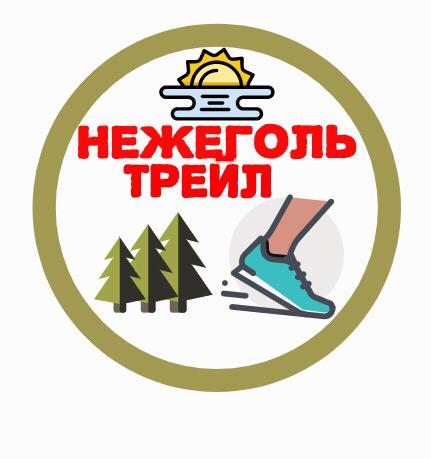 
Забег по пересеченной местности «НЕЖЕГОЛЬ ТРЕЙЛ» 
(далее – трейловый забег, трейл) 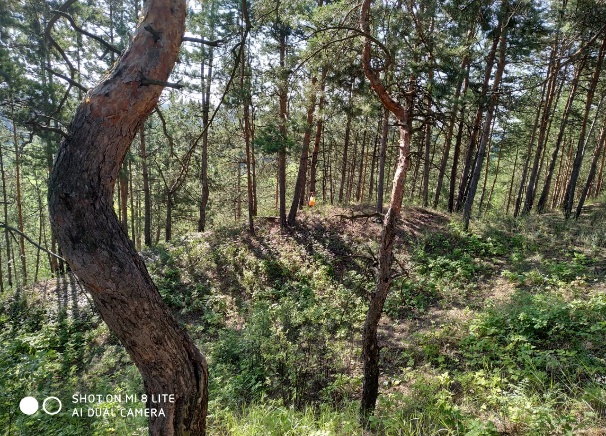 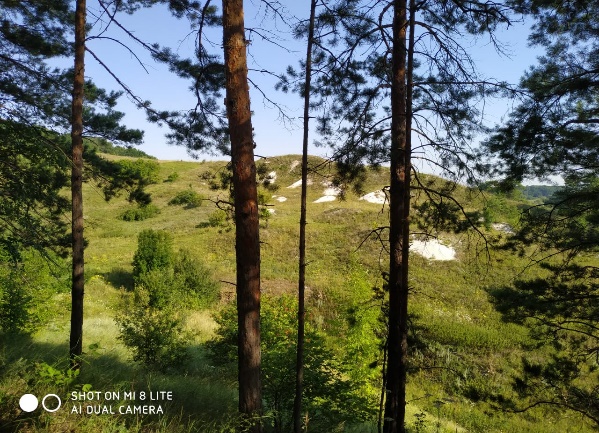 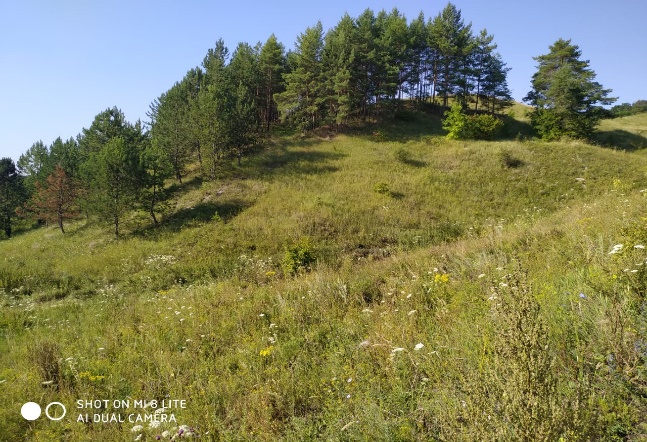 1. ЦЕЛИ И ЗАДАЧИ:Популяризация трейловых забегов;Пропаганда здорового образа жизни;Привлечение к занятию спортом широких масс населения;Выявление сильнейших спортсменов.2. РУКОВОДСТВО СОРЕВНОВАНИЙОбщее руководство по организации и проведению соревнований осуществляет управление по физической культуре и спорту Шебекинского городского округа.Главный судья соревнований – Колесникова Анна Константиновна, тел. +79511547127Начальник дистанции – Борисов Александр Борисович, тел. +79092090840Главный секретарь соревнований – Борисова Дарья Алексеевна, тел. +796063541093. ДАТА И МЕСТО ПРОВЕДЕНИЯ:31 августа 2019 года. Россия, Белгородская область, с.Новая Таволжанка, база отдыха «Нежеголь». Координаты 50.361387, 36.8091054. ПРОГРАММА МЕРОПРИЯТИЯ:08:30-09:20 — Регистрация участников, выдача стартовых пакетов;09:30-09:50 — Предстартовый брифинг;09:50-09:55 — Регистрация участников в стартовом коридоре;09:55 — Закрытие стартового коридора (опоздавшие участники не допускаются на старт);10:00 — Общий старт на дистанции 12 км, 18 км Закрытие финиша и награждение победителей и призеров по завершению всеми участниками прохождения дистанций.Награждение победителей и призеров будет осуществляться после финиша первых 3-х мест на каждой из дистанций.УЧАСТНИКИ СОРЕВНОВАНИЙВ Соревнованиях могут принимать участие все желающие, выполнившие условия Положения. Соревнования  проводятся по следующим возрастным группам:  Sprint 12 км ЮНИОРЫ- юноши, девушки 2004-2002 г.р.; ЭЛИТА- мужчины, женщины 2001 г.р. – 1970г.р. ВЕТЕРАНЫ- мужчины, женщины 1969 г.р. и старшеClassic 18 кмЭЛИТА- мужчины, женщины 2001 г.р. и старше; ЗАЯВКИПредварительные заявки на участие принимаются до 25 августа на сайте: http://orgeo.ru/. В комиссию по допуску подается: - паспорт или документ, его заменяющий;- полис страхования жизни и здоровья от несчастных случаев;- оригинал расписки об ответственности за свое здоровье (приложение 1).Заявочный взнос за участие в забегеЗаявочный взнос составляет 500 рублей, который можно оплатить как наличными в день проведения забега, так и перечислив указанную сумму на банковскую карту 4276 0700 1643 6596  (Дарья Алексеевна Б.) с пометкой (Фамилия - трейл). Заявочный взнос не является коммерческим и не покрывает всех расходов на проведение соревнований. ОБЩИЕ СВЕДЕНИЯ О ДИСТАНЦИЯХВсе дистанции будут полностью размечены, преднамеренное отклонение от маршрута или срезка недопустимы. На дистанции для контроля прохождения и обеспечения безопасности будут присутствовать контрольные пункты.
За отсутствие отметок возможен штраф от 10 минут до дисквалификации.
Подробный маршрут и порядок прохождения дистанций предоставляется для ознакомления в день старта 31 августа 2019 года.Маршрут «SPRINT» равен ~12 км. КВ на преодоление дистанции — 3 часа, 30 минут.
Маршрут «Classic» равен ~18 км. КВ на преодоление дистанции — 4 часа, 30 минут.СТАРТОВЫЙ ПАКЕТСтартовый пакет включает: подготовка дистанции;стартовый номер;организация судействапамятка участнику: схема, описание дистанции;вода на ППгорячее питание после финиша Все участники, успешно преодолевшие дистанцию в контрольное время, получают памятную медаль финишёра.ПОДВЕДЕНИЕ ИТОГОВ СОРЕВНОВАНИЙНаграждение проводится для первых трех мест в мужском и женском зачетах каждой возрастной категории на дистанции Sprint, Classic.  Призы и подарки предоставляются партнерами и спонсорами соревнований.ФИНАНСОВЫЕ УСЛОВИЯ УЧАСТИЯ В СОРЕВНОВАНИЯХРасходы по организации  и проведению соревнований за счет управления ФКиС  Шебекинского городского округа. Остальные расходы – за счет командирующих организаций. 
ДИСКВАЛИФИКАЦИЯ УЧАСТНИКОВ:Организаторы и судейская бригада имеют право дисквалифицировать Участника, если он не соблюдает правила Соревнований, мешает другим Участникам или иным образом препятствует проведению соревнований, в том числе:участник начал забег до официального старта, либо после закрытия стартового коридора;участник не прошел регистрацию перед входом в стартовый коридор;участник начал забег не из стартового коридора;участник сократил дистанцию, используя иной маршрут;участник преодолел дистанцию, на которую не был зарегистрирован;участник преодолел дистанцию без официального номера соревнования;участник не был зафиксирован на каком-либо из контрольных пунктов дистанции.
ФОТО И ВИДЕО СЪЕМКА:Организаторы осуществляют фото и видео съемку соревнования без ограничений и
оставляют за собой право использовать полученные ими во время соревнования материалы по своему усмотрению.Приложение 1РАСПИСКАЯ, ___________________________________________________________________________                                                              (Ф.И.О. прописью, дата рождения)участвую в трейловом забеге «НЕЖЕГОЛЬ ТРЕЙЛ» 31 августа 2019 года без допуска врача. Я беру на себя (сам несу) полную ответственность за свое здоровье, физическое состояние, все возможные последствия, произошедшие со мной во время участия в трейловом забеге «НЕЖЕГОЛЬ ТРЕЙЛ».  К организатору спортивно – массового мероприятия  претензий не имею.  О возможных последствиях предупрежден.Дата: « ____ »______________ 2019 г.    Подпись __________________/_______________/